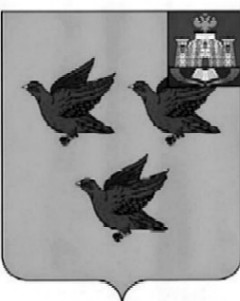 РОССИЙСКАЯ ФЕДЕРАЦИЯОРЛОВСКАЯ ОБЛАСТЬ  АДМИНИСТРАЦИЯ  ГОРОДА ЛИВНЫП О С Т А Н О В Л Е Н И Е12 апреля  2019г.			                                                                     № 248            г.Ливны                                                                     О проведении аукциона на право заключения договоров на размещение нестационарных торговых  объектов      В соответствии с Федеральными  законами от 06 октября 2003 года №131-ФЗ «Об общих принципах организации местного самоуправления в Российской Федерации», от 28 декабря 2009 года №381-ФЗ «Об основах государственного регулирования торговой деятельности в Российской Федерации», постановлениями администрации города Ливны от 13 ноября 2017 года №130 «О размещении нестационарных торговых объектов на территории города Ливны Орловской области», от 10 декабря 2018 года №131 «Об утверждении схемы размещения нестационарных торговых объектов на территории города Ливны  на 2019 год»,  в целях удовлетворения покупательского спроса  администрация города   п о с т а н о в л я е т:1. Организовать и провести 14 мая  2019 года   открытый аукцион на право заключения договоров на размещение нестационарных торговых объектов:    2.  Комитету экономики, предпринимательства и торговли  администрации города (Золкина С.А.) разместить извещение и иную информацию об аукционе  на официальном сайте администрации города и в средствах массовой информации.3.  Контроль  за   исполнением   настоящего   постановления   возложить                 на первого заместителя  главы  администрации города Полунину Л.И.  Глава города                                                                                       С.А.Трубицин          № лотаМесто расположенияВид нестационарного торгового объектаПлощадь для размещения  (кв.м.)СпециализацияСрок размещения1Ул.Мира ( у дома №205)Киоск12,0Продовольственные товарыс  01.06.2019г.по 31.12.2019г.2Ул.Октябрьская (остановка «Октябрьская»)Торгово-остановочный комплекс31,0Оказание услуг общественного питанияс  01.06.2019г.по 31.12.2019г.3Ул.Энергетиков, д.1Киоск10,0Продовольственные товарыс  01.06.2019г.по 31.12.2019г.4Ул.Денисова, д.2АТорговый павильон30,0Продовольственные товарыс  01.06.2019г.по 31.12.2019г.5Ул.Мира (перекресток с ул.Денисова)Торговый павильон96,0Продовольственные товарыс  01.06.2019г.по 31.12.2019г.